    Colorado State Fall Board Meeting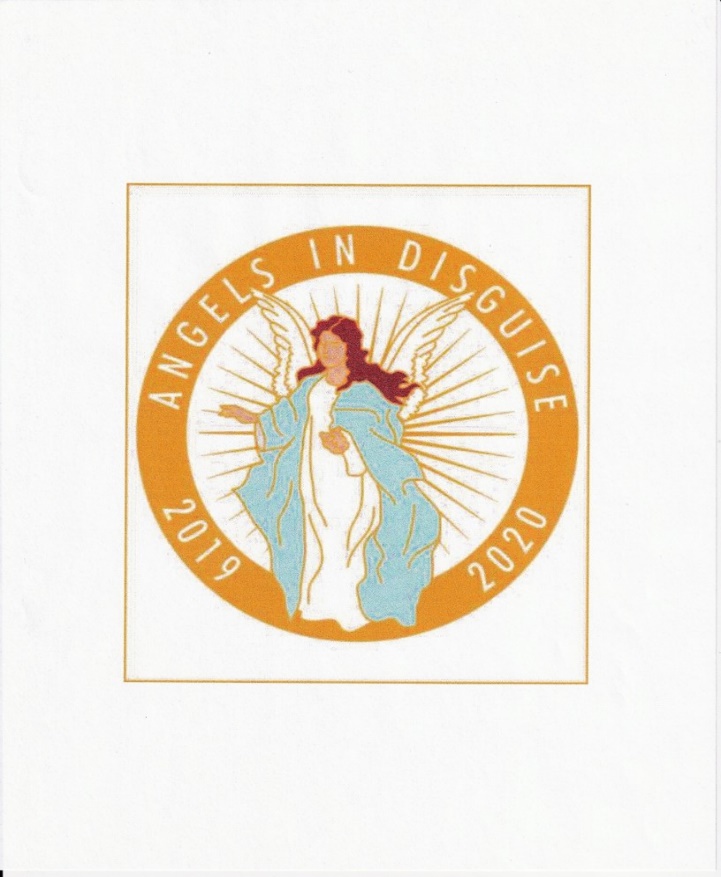     September 20 – 21, 2019    The Abbey Event Center    2951 E. Highway 50   Canon City, Colorado   Quality Inn and Suites   Highway 50   719-275-8676   Rooms Under: Epsilon Sigma Alpha   Rates: $99 plus tax per night   Poolside rooms- $108 plus tax    Deadline for room rate listed above must    Be made by August 20, 2019Registration: $50 per person – Register by August 26, 2019Name:___________________________________________________________Address:_________________________________________________________Phone:__________________________________________________________Chapter Name & Number:__________________________________________Special Diet:______________________________________________________Make checks payable to: Loydette KnightMail Registration & Checks to: Jody Karr                                                         9914 Stonebriar Lane                                                         Parker, CO 80134